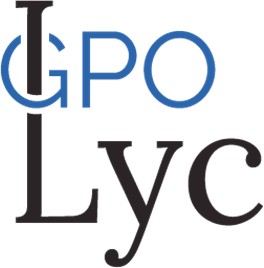 EN SECONDE, je m’informe avec GPO LYCEEJ’ai un projet professionnel précisQuel est votre projet ?Répondre aux questions suivantes en explorant les modules du logiciel indiqués à droiteEn quoi consiste ce métier ou ce projet ?Quel(s) sont les diplôme(s) qui vous permettront de réaliser ce projet ?Comment vous préparer à ce(s) diplômes ?A propos du ou des bac(s) envisagé(s)  :Présentation de ce(s) bac(s) en quelques lignes : enseignements communs et enseignements de spécialitésSi vous envisagez un bac général, quels sont les enseignements de spécialité qui donnent un profil économique, littéraire ou scientifique ? Parmi ces enseignements de spécialité, quels sont ceux proposés par votre lycée ?Les différentes épreuves du bac :Comment seront notés les enseignements au bac ?Quel(s) bac(s) ?Quels types d’études : université, études courtes, classes prépa, écoles ?Combien d’années(s) d’études ?Diplôme envisagéDiplôme envisagéNom du bacEnseignements communs en 1èreEnseignements de spécialités en 1èreProfilsEnseignements de spécialitéEconomiqueLittéraireScientifiqueAutres (éventuellement)Contrôle continuEpreuves du bacEnseignements communsEnseignements de spécialitéEnseignements optionnels